TRABAJO PRÁCTICO N°1:DESPLAZAMIENTO- LONGITUD DE TRAYECTORIAEJERCICIO N°1Dadas  las siguientes coordenadas de posiciones:a) x1= 2 cm; x2= -8 cm; x3= 4cmb) x1= -3cm; x2= -5cm; x3= - 10 cmc) x1= 5 m; x2= 8 m; x3= 2 mGrafica para  cada caso, en el eje x, dichas posiciones y calcula:1.1) los vectores posición1.2) el vector desplazamiento total1.3) longitud total recorrida1.4) ubicar en el gráfico el vector desplazamiento total12 p3pCada unoEJERCICIO N°2Observa el siguiente muestra la posición de un móvil en función del tiempo y calcula:a) el desplazamiento entre t= 0s  y t= 4s.b) el desplazamiento entre t= 4s y t= 6s.c) el desplazamiento entre t= 6s y t= 8sd) el desplazamiento entre t= 8s y t= 14se) el desplazamiento  entre t0 14 s y t= 18 sf) el desplazamiento totalg) la longitud total recorridah) la velocidad entre t= 6s y t= 8s24 p3pcada unoEJERCICIO N°3Calcula el desplazamiento en km que realiza un automóvil durante 30 min, si su velocidad es constante de -30 m/s.18 pEJERCICIO N°4Calcula el desplazamiento de un móvil que viaja  a 80 km/h  durante una hora y media.17pEJERCICIO N°5Calcula el tiempo que tarda un móvil en cubrir un desplazamiento de 3800 km  viajando a 120 km/h17pEJERCICIO N°6Contestar V (verdadero) o F(falso). Justificar las respuestas falsas.EJERCICIO N°6Contestar V (verdadero) o F(falso). Justificar las respuestas falsas.a) El desplazamiento es una magnitud vectorial y la trayectoria es una magnitud escalar.2pb) El desplazamiento puede ser positivo ó negativo, pero no puede ser igual a cero.2pc) Las magnitudes: 2 kgf; 4m; 2l. Son magnitudes escalares.2pd) Las magnitudes fundamentales son: masa, tiempo y longitud2pe) En una trayectoria cerrada el vector desplazamiento y la longitud de la trayectoria recorrida son iguales a cero.2pf) La longitud recorrida por un móvil que se traslada  de una posición x1= - 3 cm  a x2= 5 cm  coincide con la longitud del móvil si este se traslada desde x1= 5 cm a x2= 3 cm.2p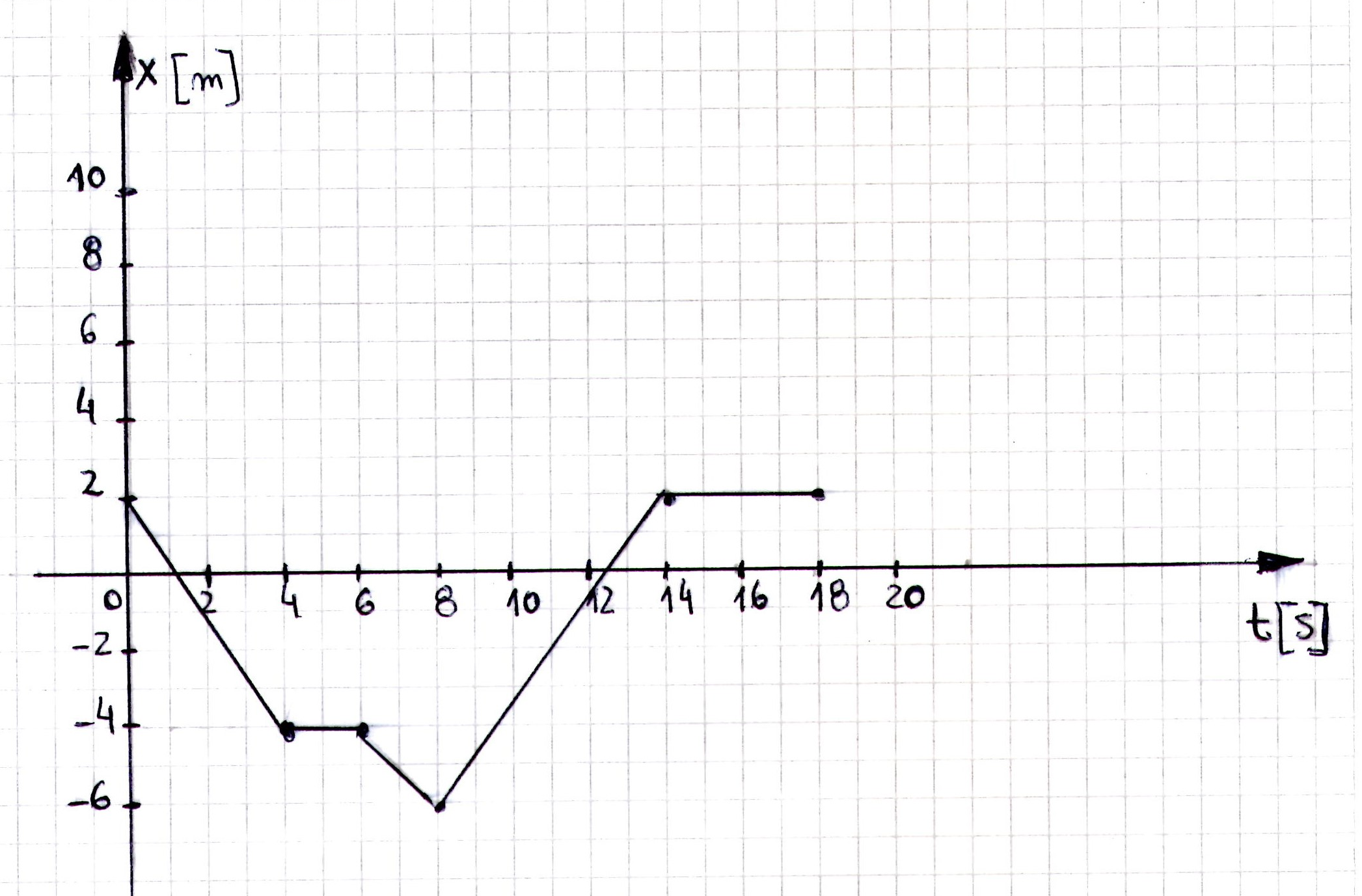 